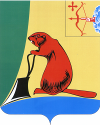 АДМИНИСТРАЦИЯ ТУЖИНСКОГО МУНИЦИПАЛЬНОГО РАЙОНА КИРОВСКОЙ ОБЛАСТИАДМИНИСТРАЦИЯ ТУЖИНСКОГО МУНИЦИПАЛЬНОГО РАЙОНА КИРОВСКОЙ ОБЛАСТИАДМИНИСТРАЦИЯ ТУЖИНСКОГО МУНИЦИПАЛЬНОГО РАЙОНА КИРОВСКОЙ ОБЛАСТИАДМИНИСТРАЦИЯ ТУЖИНСКОГО МУНИЦИПАЛЬНОГО РАЙОНА КИРОВСКОЙ ОБЛАСТИАДМИНИСТРАЦИЯ ТУЖИНСКОГО МУНИЦИПАЛЬНОГО РАЙОНА КИРОВСКОЙ ОБЛАСТИАДМИНИСТРАЦИЯ ТУЖИНСКОГО МУНИЦИПАЛЬНОГО РАЙОНА КИРОВСКОЙ ОБЛАСТИПОСТАНОВЛЕНИЕПОСТАНОВЛЕНИЕПОСТАНОВЛЕНИЕПОСТАНОВЛЕНИЕПОСТАНОВЛЕНИЕПОСТАНОВЛЕНИЕ18.09.2018№331пгт Тужапгт Тужапгт Тужапгт ТужаО внесении изменений в постановление администрации Тужинского муниципального района от 20.04.2017 №123О внесении изменений в постановление администрации Тужинского муниципального района от 20.04.2017 №123О внесении изменений в постановление администрации Тужинского муниципального района от 20.04.2017 №123О внесении изменений в постановление администрации Тужинского муниципального района от 20.04.2017 №123О внесении изменений в постановление администрации Тужинского муниципального района от 20.04.2017 №123О внесении изменений в постановление администрации Тужинского муниципального района от 20.04.2017 №123Администрация Тужинского муниципального района ПОСТАНОВЛЯЕТ:1. Внести в постановление администрации Тужинского муниципального района от 20.04.2017 № 123 «О комиссии по предупреждению и ликвидации чрезвычайных ситуаций и обеспечению пожарной безопасности Тужинского муниципального района», пунктом 1 которого утверждается состав комиссии по предупреждению и ликвидации чрезвычайных ситуаций и обеспечению пожарной безопасности Тужинского муниципального района (далее – комиссия) следующие изменения:1.1. Исключить из состава комиссии Чиркова Василия Николаевича.1.2. Включить в состав комиссии Высотина Николая Александровича ветеринарного врача Тужинской УВЛ КОГБУ «Яранская межрай СББЖ» по согласованию.2. Опубликовать настоящее постановление в бюллетене муниципальных нормативных правовых актов органов местного самоуправления Тужинского муниципального района Кировской области.Администрация Тужинского муниципального района ПОСТАНОВЛЯЕТ:1. Внести в постановление администрации Тужинского муниципального района от 20.04.2017 № 123 «О комиссии по предупреждению и ликвидации чрезвычайных ситуаций и обеспечению пожарной безопасности Тужинского муниципального района», пунктом 1 которого утверждается состав комиссии по предупреждению и ликвидации чрезвычайных ситуаций и обеспечению пожарной безопасности Тужинского муниципального района (далее – комиссия) следующие изменения:1.1. Исключить из состава комиссии Чиркова Василия Николаевича.1.2. Включить в состав комиссии Высотина Николая Александровича ветеринарного врача Тужинской УВЛ КОГБУ «Яранская межрай СББЖ» по согласованию.2. Опубликовать настоящее постановление в бюллетене муниципальных нормативных правовых актов органов местного самоуправления Тужинского муниципального района Кировской области.Администрация Тужинского муниципального района ПОСТАНОВЛЯЕТ:1. Внести в постановление администрации Тужинского муниципального района от 20.04.2017 № 123 «О комиссии по предупреждению и ликвидации чрезвычайных ситуаций и обеспечению пожарной безопасности Тужинского муниципального района», пунктом 1 которого утверждается состав комиссии по предупреждению и ликвидации чрезвычайных ситуаций и обеспечению пожарной безопасности Тужинского муниципального района (далее – комиссия) следующие изменения:1.1. Исключить из состава комиссии Чиркова Василия Николаевича.1.2. Включить в состав комиссии Высотина Николая Александровича ветеринарного врача Тужинской УВЛ КОГБУ «Яранская межрай СББЖ» по согласованию.2. Опубликовать настоящее постановление в бюллетене муниципальных нормативных правовых актов органов местного самоуправления Тужинского муниципального района Кировской области.Администрация Тужинского муниципального района ПОСТАНОВЛЯЕТ:1. Внести в постановление администрации Тужинского муниципального района от 20.04.2017 № 123 «О комиссии по предупреждению и ликвидации чрезвычайных ситуаций и обеспечению пожарной безопасности Тужинского муниципального района», пунктом 1 которого утверждается состав комиссии по предупреждению и ликвидации чрезвычайных ситуаций и обеспечению пожарной безопасности Тужинского муниципального района (далее – комиссия) следующие изменения:1.1. Исключить из состава комиссии Чиркова Василия Николаевича.1.2. Включить в состав комиссии Высотина Николая Александровича ветеринарного врача Тужинской УВЛ КОГБУ «Яранская межрай СББЖ» по согласованию.2. Опубликовать настоящее постановление в бюллетене муниципальных нормативных правовых актов органов местного самоуправления Тужинского муниципального района Кировской области.Администрация Тужинского муниципального района ПОСТАНОВЛЯЕТ:1. Внести в постановление администрации Тужинского муниципального района от 20.04.2017 № 123 «О комиссии по предупреждению и ликвидации чрезвычайных ситуаций и обеспечению пожарной безопасности Тужинского муниципального района», пунктом 1 которого утверждается состав комиссии по предупреждению и ликвидации чрезвычайных ситуаций и обеспечению пожарной безопасности Тужинского муниципального района (далее – комиссия) следующие изменения:1.1. Исключить из состава комиссии Чиркова Василия Николаевича.1.2. Включить в состав комиссии Высотина Николая Александровича ветеринарного врача Тужинской УВЛ КОГБУ «Яранская межрай СББЖ» по согласованию.2. Опубликовать настоящее постановление в бюллетене муниципальных нормативных правовых актов органов местного самоуправления Тужинского муниципального района Кировской области.Администрация Тужинского муниципального района ПОСТАНОВЛЯЕТ:1. Внести в постановление администрации Тужинского муниципального района от 20.04.2017 № 123 «О комиссии по предупреждению и ликвидации чрезвычайных ситуаций и обеспечению пожарной безопасности Тужинского муниципального района», пунктом 1 которого утверждается состав комиссии по предупреждению и ликвидации чрезвычайных ситуаций и обеспечению пожарной безопасности Тужинского муниципального района (далее – комиссия) следующие изменения:1.1. Исключить из состава комиссии Чиркова Василия Николаевича.1.2. Включить в состав комиссии Высотина Николая Александровича ветеринарного врача Тужинской УВЛ КОГБУ «Яранская межрай СББЖ» по согласованию.2. Опубликовать настоящее постановление в бюллетене муниципальных нормативных правовых актов органов местного самоуправления Тужинского муниципального района Кировской области.И.о. главы Тужинского                муниципального района    Л.В. БледныхИ.о. главы Тужинского                муниципального района    Л.В. БледныхИ.о. главы Тужинского                муниципального района    Л.В. Бледных